Независимая экспертиза Покровской С.В., кандидата на вакантное место руководителя, от 02.02.2023 года.ПРОГРАММА РАЗВИТИЯМуниципального бюджетного общеобразовательного учреждения«Усть-Хайрюзовская средняя общеобразовательная школа» Тигильского районаКамчатского края на 2023-2026 годыс.Усть-Хайрюзово 2023 г.МУНИЦИПАЛЬНОЕ БЮДЖЕТНОЕ ОБЩЕОБРАЗОВАТЕЛЬНОЕ УЧРЕЖДЕНИЕ«УСТЬ-ХАЙРЮЗОВСКАЯ СРЕДНЯЯ ОБЩЕОБРАЗОВАТЕЛЬНАЯ ШКОЛА»Оглавление.ПАСПОРТ ПРОГРАММЫ РАЗВИТИЯМБОУ «Усть-Хайрюзовская СОШ» на 2023-2026 годыВведение.Программа развития МБОУ «Усть-Хайрюзовская СОШ» (далее - Программа) является управленческим документом и составлена в соответствии со стратегиями развития российской системы образования, закрепленными в нормативных и организационных документах: законах, нормативно-правовых актах, государственных, национальных и федеральных проектах.Вхождение Российской Федерации в десятку ведущих стран мира по качеству общего образования, достижение им конкурентоспособного уровня - государственная стратегия, которая реализуется через национальный проект«Образование» и составляющие его федеральные и региональные проекты, а также    государственную    программу    Российской    Федерации    «Развитиеобразования». Достижение этой цели предусматривает изменение всей системы образования в ее содержательно-качественном, кадровом, организационном, управленческом аспектах.Настоящая Программа разработана на основании приоритетов образовательной политики, закрепленных в документах федерального, регионального и муниципального уровней. Программа представляет собой основной стратегический управленческий документ, регламентирующий и направляющий ход развития МБОУ «Усть-Хайрюзовская СОШ». В Программе отражаются системные, целостные изменения в школе (инновационный режим), сопровождающиеся проектно-целевым управлением. Программа включает в себя серию проектов, основанных на национальном проекте «Образование» и региональных проектах: «Современная школа»,«Успех каждого ребёнка», «Цифровая образовательная среда», «Учитель будущего», «Точка роста». Реализация этих программ направлена на достижение результатов для всех участников образовательных отношений (обучающихся, педагогов, родителей и иных участников образовательных отношений).Программа представляет собой документ, планирующий, в соответствии с государственными стратегиями образования и для оптимальной и эффективной реализации образовательной деятельности учреждения, изменение его инфраструктуры: форм, методов, технологий обучения и воспитания, качества профессиональной подготовки педагогического состава, организации образовательного процесса, предметного пространства школы, системы управления качеством обучения.Программа развития образовательного учреждения, как средство эффективной реализации государственной политики в сфере образования, определяет на среднесрочную перспективу стратегическую направленность развития школы, конкретизированную в цели, намечает конкретные пути развития образовательного учреждения, сформулированные в задачах и реализуемые в проектах, определяет педагогические, методические, кадровые, организационные, финансовые и материальные ресурсы ее реализации.Основными функциями настоящей Программы развития являются:организация	и	координация	деятельности	МБОУ	«Усть- Хайрюзовская СОШ» по достижению поставленных перед ней задач;определение ценностей и целей, на которые направлена Программа;последовательная	реализация	мероприятий	Программы	с использованием научно- обоснованных форм, методов и средств;выявление качественных изменений в образовательном процессе посредством контроля и мониторинга хода и результатов реализации Программы развития;интеграция усилий всех участников образовательных отношений, действующих в интересах развития школы.Информационная справка о деятельности школы.Общие сведения.МБОУ «Усть-Хайрюзовская СОШ» существует с конца 1940-х годов. Учредителем	является	управление	образования	администрации муниципального образования «Тигильский муниципальный район». За период с 1972 года по 2008 год школа выпустила 5 золотых и 13 серебряных медалистов. 30.11.2016 г. было введено в эксплуатацию новое здание учебногокомплекса с.Усть-Хайрюзово «школа-интернат-дошкольные группы». 17 января 2017 г. МБОУ «Усть-Хайрюзовская СОШ» переехало в новое здание и начало образовательную деятельность.Все классные комнаты оборудованы компьютерным оборудованием, ученической мебелью. Классные комнаты оснащены необходимой материальной базой, которая необходима по стандарту ФГОС второго поколения.В школе имеются кабинеты: ОБЖ, музыки, информатики, химии, истории, математики, английского языка, физики, русского языка (2 каб.), начальных классов (4каб.), кружкой работы, игровая для начальных классов, медкабинет, спортивный зал, библиотека, 1 столовая на 74 посадочных мест, мастерская для мальчиков, кабинет домоводства для девочек, 1 спортивная площадка.В блоке здания дошкольных групп – 4 группы, спортивный зал, музыкальный зал, методический кабинет, медицинский кабинет.Для эффективной работы обучающихся все имеющиеся в школе компьютеры объединены в локальную сеть. Это позволяет осуществлять более эффективный контроль со стороны учителя, использовать сетевые версии электронных учебных материалов.Совершенствуются механизмы контроля за учебно-воспитательным процессом школы на основе использования информационно - коммуникационных технологий.Администрация и сотрудники школы активно используют технические средства и электронные материалы при проведении педсоветов, семинаров, при участии в конкурсах, проектах различных уровней.Сведения о структуре образовательной организации.Административное управление осуществляют директор и его заместители. Основной функцией директора школы является координация усилий всех участников образовательного процесса через Совет школы, педагогический совет, Совет старшеклассников.Высшим органом самоуправления является Совет школы. Коллективным органом общественно-профессионального самоуправления является педагогический совет. В управление школой включен орган ученического самоуправления - Совет старшеклассников.Коллегиальными органами управления в МБОУ «Усть-Хайрюзовская СОШ» являются Общее собрание трудового коллектива, Педагогический совет, Совет школы, Совет старшеклассников, Совет родительского комитета, Совет профилактики.Управление школой осуществляется в соответствии с законодательством Российской Федерации и Уставом школы на основе принципа гласности, открытости, демократии и самоуправления.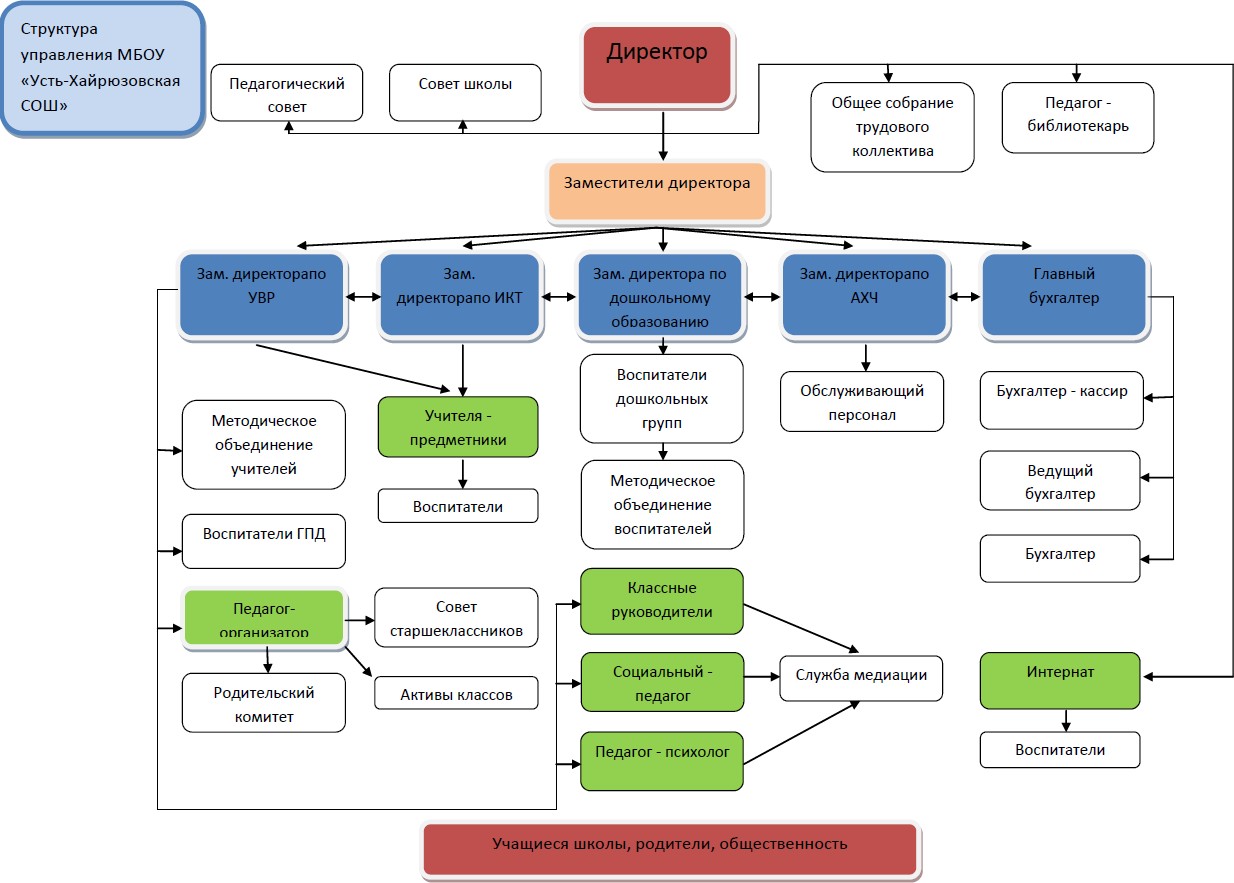 Сведения о реализуемых образовательных программах.Основным видом деятельности Школы является общее образование дошкольного, начального общего, основного общего и среднего общего образования. Также Школа реализует образовательные программы дополнительного образования детей и взрослых. Образование направлено на развитие личности и приобретение в процессе освоения основных общеобразовательных программ знаний, умений, навыков и формирование компетенции, необходимых для жизни человека в обществе, осознанного выбора профессии и получения профессионального образования.МБОУ «Усть-Хайрюзовская СОШ» реализует следующие основные общеобразовательные программы:дошкольное образование, нормативный срок освоения – 5-6 лет;начальное общее образование, нормативный срок освоения - 4года; лет; года.основное общее образование,	нормативный срок освоения - 5среднее	общее образование,	нормативный срок освоения - 2 Учебный план школы составляется на основе базисного учебногоплана. При составлении учебного плана соблюдается преемственность между ступенями обучения и классами, сбалансированность между предметными циклами, отдельными предметами. Уровень недельной учебной нагрузки на ученика не превышал предельно допустимого. Школьный компонент был распределен на изучение предметов по базисному учебному плану и на индивидуальные и групповые занятия во второй половине дня с целью углубления и коррекции знаний учащихся.Вторая	половина	дня	-индивидуальные	консультации,	работа факультативов, спортивных секций, кружков и ГПД.На базе МБОУ «Усть-Хайрюзовская СОШ» в системе дополнительного образования были организованы:а) кружки –б) внеурочная деятельность-Кружковой работой охвачено 96 учащихся 1-11классов, внеурочной деятельностью – 56 учащихся 1-6 классов. Наибольшей популярностью детей пользуются спортивные секции, кружок «Занимательная информатика».Дошкольные группы поддерживают отношения с социальными учреждениями:- отделением врача общей практики села (ОВОП), культурно- досуговым центром села (КДЦ), сельской библиотекой.Совместно со школой был разработан план мероприятий, предусматривающий тесный контакт воспитателей и учителей начальной школы, воспитанников дошкольного образования и учеников первого класса: отслеживалась адаптация выпускников детского сада; проводилась диагностика готовности детей к школе.Сведения об обучающихсяВ школе обучается 97 учащихся в одиннадцати классах (в 2021-2022 уч.году) и 42 воспитанников в 4 дошкольных группах. Обучение ведется в одну смену.Состав учащихся по социальному статусу их семей.Характеристика семей воспитанников дошкольных групп по составуХарактеристика семей воспитанников дошкольных групп по количеству детейКонтингент обучающихся неоднородный. Среди них есть русские, представители других национальностей и КМНС. По социальному статусу родители – рабочие, служащие и безработные. По материальному положению – ниже среднего и малообеспеченные семьи.В школе обучаются один ребенок-инвалид с опорно-двигательной системы, 3 сирот, которые воспитываются в опекаемых семьях (опекуны являются родственниками), 2 учащихся с ОВЗ.По анализу данной таблицы видим, что наблюдается отрицательная динамика роста численности учащихся. Так как нет перспектив развития села, предприятия по переработки рыбы работают только летом, нет рабочих мест, много безработных.Одним из показателей работы педагогического коллектива являются результаты итоговой аттестации.Сведения об итогах обучения школьников в 2020-2021 учебном годуВ 2020-2021 учебном годуНа «5»	-1 уч.- 1% (от аттестуемых)На «4» и «5» -	30 уч.- 34% (от аттестуемых)Неуспевающих -	3 уч.- 3 % (от аттестуемых)Условно переведенные – 3 уч.-3%В 2020-2021 учебном году по решению педсовета к государственной итоговой аттестации были допущены, в 9 классе из 5 учащихся 5 выпускников, в 11 классе из 6 учащихся 6 выпускников.Из 5 учащихся 9 класса аттестованы на положительные отметки 4 учащихся. По решению педсовета от 08.06.2021г 4 выпускникам 9 класса были вручены аттестаты об основном общем образовании.Из 6 учащихся 11 класса аттестованы на положительные отметки 6 учащихся. По решению педсовета от 22.06.2021г. 6 выпускникам 11 класса были вручены аттестаты о среднем общем образовании.Сведения о педагогическом коллективе школы:Согласно штатному расписанию, МБОУ «Усть-Хайрюзовская СОШ» полностью укомплектована учителями, воспитателями, педагогами дополнительного образования и иными педагогическими работниками Экспериментальная работа, проводимая в школе, сплотила педагогический коллектив, создала устойчивую внутреннюю мотивацию у большинства членов педагогического коллектива. Администрация школы создала такие условия, когда каждый работник имеет возможность на своём рабочем месте выразить себя, показать собственные способности, испытывать собственную значимость за результаты своего труда, ценность вклада в решение стратегических и тактических задач школы. В школе разработано положение о материальном стимулировании, способствующее созданию в коллективе здорового морально - психологического климата, обеспечивающее равное условие для реализации возможностей каждого члена педагогического коллектива и справедливого распределения вознаграждения.Педагоги школы имеют педагогическое образование соответствующее квалификационным требованиям, преподаваемым дисциплинам. Педагогический коллектив с высоким творческим потенциалом. Вакансий нет.Всего в школе работает - 18 педагогов.Уровень квалификации педагогических работников – соответствует высшее профессиональное педагогическое образование - 15 человек - 83 %, среднее специальное - 3 человек - 17 %.Всего в дошкольных группах работает - 8 педагогов.Уровень квалификации педагогических работников – соответствует высшее профессиональное педагогическое образование - 1 человек - 13 %, среднее специальное - 7 человек - 87 %.В интернате при школе работают 2 воспитателя со средним специальным образованиемИтого по учебному комплексу: 16 человек (57%) - высшее профессиональное педагогическое образование, 12 человек (43%) - среднее специальное образование.Квалификационные категории педагогических кадров:имеют высшую квалификационную категорию	- 1 учитель - 4 % имеют первую квалификационную категорию	- нетЭкспериментальная работа, проводимая в школе, сплотила педагогический коллектив, создала устойчивую внутреннюю мотивацию у большинства членов педагогического коллектива. Администрация школы создала такие условия, когда каждый работник имеет возможность на своём рабочем месте выразить себя, показать собственные способности, испытывать собственную значимость за результаты своего труда, ценность вклада в решение стратегических и тактических задач школы. В школе разработано положение о материальном стимулировании, способствующее созданию в коллективе здорового морально - психологического климата, обеспечивающее равное условие для реализации возможностей каждого члена педагогического коллектива и справедливого распределения вознаграждения.Педагоги школы имеют педагогическое образование соответствующее квалификационным требованиям, преподаваемым дисциплинам. Педагогический коллектив с высоким творческим потенциалом. Вакансий нет.Всего в школе работает - 18 педагогов.Уровень квалификации педагогических работников – соответствует высшее профессиональное педагогическое образование - 15 человек - 83 %, среднее специальное - 3 человек - 17 %.Всего в дошкольных группах работает - 8 педагогов.Уровень квалификации педагогических работников – соответствует высшее профессиональное педагогическое образование - 1 человек - 13 %, среднее специальное - 7 человек - 87 %.В интернате при школе работают 2 воспитателя со средним специальным образованиемИтого по учебному комплексу: 16 человек (57%) - высшее профессиональное педагогическое образование, 12 человек (43%) - среднее специальное образование.Квалификационные категории педагогических кадров:имеют высшую квалификационную категорию	- 1 учитель - 4 % имеют первую квалификационную категорию	- нетсоответствует (без категории)	- 17 учителей+10 воспитателя- 96 % Педагогический стаждо 2-х лет	– 2 человек - 7 %              В истекшем учебном году квалификационный уровень педагогов не изменился.   Учителя и    воспитатели отказываются от прохождения аттестации на категорию, главная причина – возрастной ценз.                               Ежегодно учителя и воспитатели проходят курсы повышения квалификации в   дистанционном режиме.В этом учебном году проводилась работа по совершенствованию педагогического мастерства учителей: изучение нормативных документов, ознакомление с новинками методической литературы, выполнение и демонстрация практических работ на семинарах. Каждый педагог работает над своей темой по самообразованию. Учителями разработаны рабочие программы по предметам, элективным курсам, воспитатели ГПД разработали рабочие планы по проведению самоподготовки, организована работа со слабоуспевающими учащимися.Все педагоги дошкольного образования прошли курсы повышения квалификации по теме внедрения ФГОС ДО в образовательный процесс. Воспитатели постоянно повышают свой профессиональный уровень на дистанционных курсах повышения квалификации, посещают методические объединения, знакомятся с опытом работы своих коллег и педагогов других дошкольных учреждений, приобретают и изучают новинки периодической и методической литературы. Все это в комплексе дает хороший результат в организации педагогической деятельности и улучшении качества образования и воспитания дошкольников.Проблемно-ориентированный анализ текущего состояния.Основания для разработки программы развития МБОУ «Усть- Хайрюзовская СОШ» на 2022-2026 уч. Годы.Программа развития предназначена для определения перспективных направлений развития образовательного учреждения на основе анализа работы МБОУ «Усть-Хайрюзовская СОШ» за предыдущий период. В ней отражены тенденции изменений, охарактеризованы главные направления обновления содержания образования и организации воспитания, управление образовательным учреждением на основе инновационных процессов.Для современного этапа развития общества (изменение политических и социально-экономических путей его развития) характерно становление принципиально новых приоритетов, требований к системе образования. Важнейшим требованием является повышение качества образования. Данная проблема находит решение в концепции модернизации российского образования. Для реализации цели модернизации образования (создание механизма устойчивого развития образовательной системы) выдвинуты следующие приоритетные направления:обеспечение качественного, доступного и полноценного образования;повышение профессионализма работников образования;повышение роли всех участников образовательного процесса – обучающегося, педагога, родителя, социального партнера образовательного учреждения;развитие благоприятной и мотивирующей на учёбу атмосферы в МБОУ«Усть-Хайрюзовская СОШ», обучение школьников навыкам самоконтроля, самообразования;развитие творческих способностей, одарённости и адаптивных возможностей школьников.Одной из наиболее важных проблем развития современного образования в России является проблема перехода школы на новый уровень ответственности перед государством и обществом, где важную роль играет экономические интересы страны. В связи с этим модель выпускника рассматривается как личность, которая стремится к самовыражению в экономической деятельности страны. Обществу нужен новый тип характера– предприимчивый, инициативный, готовый к риску и всему новому.В		современном			образовательном	пространстве			важен	вопрос повышения		качества		и		доступности		образовательного			процесса	для формирования граждан, способных действовать в постоянно изменяющейся экономической среде, ориентирующихся в информационном пространстве. Возникает необходимость создания в школе единой информационной среды, выполняющей образовательные функции. Однако процесс информатизации сегодня	не			должен	рассматриваться	как		проблема	компьютеризации школьных		кабинетов			средствами	ИКТ	и		создания		на	их	основе педагогических инструментов.Содержание Программы развития МБОУ «Усть-Хайрюзовская СОШ» является ориентиром развития на ближайшие годы. Главной задачей будет формирование такой структуры школы, которая бы удовлетворяла всех участников образовательного процесса, обеспечивала высокое качество образования в соответствии с экономическими требованиями государства.   Основания для разработки программы развития школы по итогам SWOT-анализа.Итоги SWOT-анализаПедагогический коллектив готов к апробации и внедрению в образовательный процесс школы инновационных образовательных программ и технологий, актуальных для развития системы образования, сформированы устойчивая репутация и имидж школы.В школе реализуется модель образования, позволяющая снижение нагрузки и повышение мотивации учащихся, учет индивидуальных возможностей, потребностей, сохранения контингента.Сформированная система школьного самоуправления, организованная работа органов государственно-общественного управления школой, работа общественных организаций являются основой для расширения социальной открытости школы для окружающего социума и создания системы эффективного управления школой.В школе созданы условия для выполнения Федеральных Государственных образовательных стандартов общего образования.В школе сформирован профессиональный состав педагогов, способный работать по требованиям ФГОС, и формировать знание и развитие учеников по новому стандартуС использованием соответствующих УМК, современных информационных технологий, инновационных технологий обучения, знания учащихся систематизируются, сокращает время поиска необходимой информации, как для учителя, так и для ученика.Выстроена система работы с одаренными и талантливыми детьми. Проводятся элективные курсы, индивидуальные консультации, внутришкольные олимпиады, конференции, участие в интеллектуальных играх. Участие в олимпиадах на муниципальном и всероссийском уровне. Существуют сопровождение и подготовка учащихся со стороны педагогов.Концепция развития школы. Основные направления развития школы.В процессе реализации программы развития МБОУ «Усть-Хайрюзовская СОШ» выбраны приоритетными следующие направления работы:развитие качественной и доступной образовательной и творческой среды;образовательные программы, в которых созданы современные материально-технические условия в соответствии с федеральным государственным образовательным стандартом образования;развития эффективности системы дополнительного образования;реализация мероприятий, направленные на здоровьесбережение учащихся;ориентация воспитательной работы в школе на гражданско-патриотическое развитие личности;поддержка учителей в освоении методики преподавания по разноуровневым технологиям и реализации их в образовательном процессе;ранняя профилизация в условиях многопрофильного образования;доступность образования для всех участников образовательного процесса.Цель программы :Создание оптимальной модели общеобразовательной школы, способствующей интеллектуальному, нравственному, физическому, эстетическому развитию личности ребенка, максимальному раскрытию его творческого потенциала, формированию ключевых компетентностей, сохранению и укреплению здоровья школьников путем обновления структуры и содержания образования, развитию практической направленности образовательных программ.Создание в дошкольных группах интегрированной модели воспитательно-образовательного, коррекционно-развивающего и здоровьеформирующего	пространства,	способствующего полноценному развитию и социализации дошкольника.Задачи программы:Комплексное развитие учебного комплекса для обеспечения доступности дошкольного, общего и дополнительногообразования независимо от территории проживания, материального благосостояния и состояния здоровья детей.Внедрение современных стандартов качества образования, инструментов независимой и прозрачной для общества оценки качества.Создание условия для воспитания гармонично развитой и социально ответственной личности путем обновления содержания и методов воспитания и здоровьесберегающей индивидуализации образования, поддержки одаренных детей и детей с ОВЗ;Создание в учебном комплексе условий для сохранения и укрепления здоровья, формирования здорового образа жизни обучающихся, оказания помощи детям, нуждающихся в психолого-педагогической и медико- социальной помощи;Модернизация инфраструктуры учебного комплекса путем создания современной и безопасной цифровой образовательной среды для обеспечения высокого качества и доступности образования в соответствии с информационно-образовательными	потребностями	обучающихся, способствующей формированию ценности к саморазвитию и самообразованию;Внедрение ФГОС – 2021 и проведение внутреннего мониторинга соответствия аккредитационным показателям.Приоритеты развития комплексаВозможность создания сильного педагогических коллектива, способного транслировать лучшие педагогические практики, развивать внутри образовательной организации педагогическое мастерство;Мягкий переход из дошкольного в начальное общее образование с последующим обучением в основной и старшей школе;Обеспечение психологического комфорта участников образовательного процесса;Экономическая эффективность процессов, которая выражается в рациональном использовании финансовых средств, позволяющем рассматривать образование как непрерывную управляемую систему на принципах оптимальности в принятии экономических решений в вопросах формирования кадрового потенциала (полноценная нагрузка учителя, возможность профессионального сотрудничества), создания единой материально-технической базы.Ожидаемые результаты реализации Программы развития.повышение качества образования, подтвержденное результатами внутренних и внешних мониторингов;обеспечение доступности качественного образования;увеличение количества обучающихся, вовлеченных в систему дополнительного образования;увеличение количества обучающихся, принимающих активное участие в общественных движениях и организациях как внутри школы, так и за ее пределами;создание условий для оптимального развития одаренных детей;увеличение количества обучающихся, вовлеченных в мероприятия по выявлению и развитию одаренных детей;создание здоровьесберегающих условий обучения, сохранение показателей состояния здоровья школьников и педагогов; достижение высокого уровня мотивации обучающихся к ведению здорового образа жизни;развитие материально-технической базы школы с требованиями ФГОС общего образования, повышение уровня обеспечения современным учебным оборудованием;расширение возможностей сетевого взаимодействия и интеграции учреждений основного, дополнительного и высшего образования;инфраструктура и организация образовательного процесса школы соответствует требованиям федерального законодательства, СанПиНов и других нормативно-правовых актов, регламентирующих организацию образовательного процесса;доступность не менее 95 % учебных кабинетов к локальной сети школы и к Интернет-ресурсам.100% прохождение педагогами школы повышение квалификации и (или) профессиональную переподготовку по современному содержанию образования (в том числе ФГОС соответствующих ступеней образования) и инновационным технологиям;работа не менее 85% педагогов по инновационным образовательным технологиям;успешная реализация инклюзивного образования в школе;большинство учащихся школы включение в исследовательскую и проектную деятельность;включение не менее 50% родителей (законных представителей) в различные формы активного взаимодействия со школой (через участие в решении текущих проблем, участие в общешкольных мероприятиях и т.д.).Собранные данные будут анализироваться на заседаниях педагогического совета, в работе творческих групп и представляться в виде таблиц, схем, диаграмм для дальнейшей корректировки деятельности по данной программе.Этапы реализации Программы развития 1 этап (2023 год)Цели:проведение аналитической и диагностической работы;разработка нормативно-правовой базы развития школы;утверждение Программы развития школы;методологическое совершенствование учебного плана школы2 этап (2023-2024 годы) Цели:проведение аналитической и диагностической работы3 этап (2024-2025 годы) Цели:отслеживание и корректировка результатов реализации Программы развития школы, образовательных программ ФГОС НОО, ФГОС ООО и ФГОС СОО4широкое внедрение современных образовательных технологий обучения;разработка и апробирование аналитических подпрограмм, ориентированных на личностное развитие всех участников образовательных отношений.4 этап (2026 год) Цели:подведение итогов реализации Программы развития;разработка нового стратегического плана развития школы.Перечень проектов, обеспечивающих достижение целей программы:Проект «ФГОС НОО, ООО – 2021».Проект «Одаренные дети».Проект «Цифровая образовательная среда».Проект «Точка роста».Проект «Будем здоровы!».Проект «Функциональная грамотность».Проект «Гражданско-патриотическая  организация «Юнармия»»Проект «ФГОС НОО, ООО – 2021»Проект «Одаренные дети»Проект «Цифровая образовательная среда»Проект «Точка роста»Проект «Будем здоровы!»Проект «Функциональная грамотность»Проект «Гражданско-патриотическая организация «Юнармия»»Основные риски развития:Риск увеличения объема работы, возлагающийся на членов администрации и педагогов;Снижение численности учащихся или изменение уровня поступающих детей;3 Перегрузка учащихся урочной и внеурочной деятельностью;Кадровое "старение";Снижение объема финансирования;Отсутствие притока молодых специалистов из-за отдаленности от центра;Снижение	заинтересованности	членов	педагогического	коллектива	в деятельности по реализации программы развитияНерациональная организация учебной деятельности;Внедрение новых технологических стандартов, снижающих возможности существующих в школе инструментальных сред;Непредвиденные	затраты	вследствие	резкого	роста	цен	на коммуникационные услуги, оборудование, расходные материалы.Пути решения:Усиление информирования широкой общественности о работе учебного комплекса, привлечение дополнительных ресурсов для повышения привлекательности школы в условиях конкуренции.Развитие системы дополнительного образования.Повышение качественного уровня преподавательского состава для организации системы повышения квалификации учителей.Создание функциональной системы повышения квалификации внутри учебного комплекса.Развитие обучения с применением дистанционных технологий.Четкое и эффективное планирование деятельности.Организация системы работы с родителями, совершенствование системы публичной отчетности, представления результатов, вовлечение в образовательный процесс.Совершенствование системы контроля за дозировкой домашнего задания.«Омоложение» кадров, привлечение молодых специалистов.Совершенствование системы «инклюзивного» образования, создание равных условий для всех участников образовательного процесса.Поиск педагогических идей по обновлению содержания школьного образования; увеличение количества инновационно-активных технологий и авторских разработок и включение их в образовательный процесс.SWOT-анализ потенциала развития ОУ позволяет предположить, что в настоящее время учебного комплекса располагает мощными образовательными ресурсами, способными удовлетворить запрос на получение качественного образовательного продукта, востребованного родителями и широким социумом. Для реализации программы развития образовательное учреждение имеет соответствующее учебно-методическое, материально-техническое, кадровое обеспечение. Школа укомплектована руководящими и педагогическими кадрами, специалистами, обеспечивающими функционирование и развитие образовательного учреждения.Финансово-экономическое обоснование реализации Программы развития.Финансирование мероприятий настоящей Программы обеспечивается за счет средств краевого бюджета и бюджета Тигильского района,выделенного образованию, объем финансирования указанныхмероприятий за счет средств бюджета муниципального образования«Тигильский муниципальный район» может ежегодно уточняться всоответствии с бюджетом муниципального образования «Тигильскиймуниципальный район», утверждаемым на соответствующий финансовый год.№п/пРазделСтраница1.Паспорт Программы развития школы.2.Введение3.Информационная справка о деятельности школы:Общие сведения.Структура школы.Образовательные программы, особенности обучения, воспитания и дополнительного образования.Структура образовательной деятельности, состав и численность обучающихся.Кадровый состав.Режим работы.4.Проблемно-ориентированный анализ текущего состоянияшколы5.Концепция развития школы.6.Этапы реализации Программы.7.Перечень проектов, обеспечивающих достижение целей программы:Проект «ФГОС НОО, ООО»Проект «Одаренные дети»Проект «Цифровая образовательная среда».Проект « Точка роста»Проект «Будем здоровы!»Проект «Функциональная грамотность»Проект «Гражданско-патриотическая организация «Юнармия»8.Финансово-экономическое обоснование реализацииПрограммы развитияПолное наименованиеПрограммыПрограмма	развития	муниципального	бюджетного образовательного		учреждения		«Усть-Хайрюзовская	средняяобщеобразовательная школа"Основания	для разработки ПрограммыКонституция РФ;Федеральный закон «Об образовании в Российской Федерации» от 29.12.2012 № 273-ФЗ;Федеральный проект «Цифровая образовательная среда» (п.паспорта национального проекта «Образование», утв. президиумом Совета при Президенте РФ по стратегическому развитию и национальным проектам, протокол от 24.12.2018 № 16);Стратегии развития информационного общества в Российской Федерации на 2017 - 2030 годы, утвержденная указом Президента РФ от 09.05.2017 № 203;Распоряжение Минпросвещения России от 17.12.2019 № Р-135 «Об утверждении методических рекомендаций по приобретению средств обучения и воспитания для обновления материально-технической базы общеобразовательных организаций и профессиональных образовательных организаций в целях внедрения целевой модели цифровой образовательной среды в рамках региональных проектов, обеспечивающих достижение целей, показателей и результата федерального проекта «Цифровая образовательная среда» национального проекта «Образование»;Концепция общенациональной системы выявления и развития молодых талантов, утвержденная Президентом РФ 03.04.2012 № Пр-827;Распоряжение Минпросвещения России от 21.06.2021 № Р- 126 «Об утверждении ведомственной целевой программы «Развитие дополнительного образования детей, выявление и поддержка лиц, проявивших выдающиеся способности»;Концепция развития дополнительного образования детей в РФ, утвержденная распоряжением Правительства РФ от 04.09.2014№ 1726-р;Стратегия развития воспитания в РФ на период до 2025 года, утвержденная распоряжением Правительства РФ от 29.05.2015 № 996-р;Приказ Минпросвещения России от 31.05.2021№ 286 «Об утверждении федерального государственного образовательного стандарта начального общего образования» (ФГОС-2021);Приказ Минпросвещения России от 31.05.2021 № 287 «Об утверждении федерального государственного образовательного стандарта основного общего образования» (ФГОС-2021);Приказ Минобрнауки России от 06.10.2009 № 373 «Об утверждении и введении в действие федерального государственного образовательного стандарта начального общего образования»;Приказ Минобрнауки России от 17.12.2010 № 1897 «Об утверждении федерального государственного образовательного стандарта основного общего образования»;Приказ Минобрнауки России от 17.05.2012 № 413 «Об утверждении федерального государственного образовательного стандарта среднего общего образования»;Конвенция о правах ребёнка (принята резолюцией 44/25 Генеральной Ассамблеи ООН от 20 ноября 1989 года);Закон РФ «Об основных гарантиях прав ребёнка» от 24 июля 1998 года №124-ФЗ (ред. от 03.12.2011);Федеральный закон от 01.12.2014 г. № 419-ФЗ (редакция от 29.12.2015 г.) «О внесении изменений в отдельные законодательные акты Российской Федерации по вопросам социальной защиты инвалидов в связи с ратификацией Конвенции о правах инвалидов»;Приказ Министерства образования и науки Российской Федерации от 09.11.2015 г. № 1309 «Об утверждении Порядка обеспечения условий доступности для инвалидов объектов и предоставляемых услуг в сфере образования, а также оказания им при этом необходимой помощи»;Государственная программа Российской Федерации "Развитие образования" на 2018-2025 годы, утв. постановлением Правительства РФ от 26.12.2017г. № 1642 (с изменениями и дополнениями 22.01.2019г., 29.03.2019г., 22.01.2020г.);Указ Президента Российской Федерации от 07.05.2018г. № 204 « О национальных целях и стратегических задачах развития Российской Федерации на период до 2024 года»;	Национальный проект Российской Федерации «Образование», сроки реализации 01.01.2019г – 31.12.2024г.;	СанПин 2.4.2.3648-20 «Санитарно-эпидемиологические требования к организациям воспитания и обучения, отдыха и оздоровления детей и молодежи» от 28.09.2020 г. №28;СанПиН 2.3/2.4.3590-20 «Санитарно-эпидемиологические требования к организации общественного питания населения» от 27.10.2020 № 32;Приказ Министерства образования и науки РФ от 30.08.2013 г. № 1014 «Об утверждении Порядка организации и осуществления образовательной	деятельности	по	основным общеобразовательным программам – образовательным программам дошкольного образования»;Нормативно-правовые документы управления образования Тигильского района, Министерства образования Камчатского края;Устав школы.Сроки	и	этапы реализации ПрограммыПервый этап (2023-2024 г.) - планирование и проведение начальных мероприятий, направленных на подготовку нормативной базы.Второй (основной) этап (2024–2025г.) - мероприятия, направленные на практическое внедрение программы.Третий этап (2025–2026г.) - мероприятия, направленные на реализацию, саморегулирование и корректирование деятельности исполнения программы.Четвертый этап (2026 год) - подведение итогов реализации Программы развития; разработка нового стратегического планаразвития школы.Цель ПрограммыСоздание оптимальной модели общеобразовательной школы, способствующей интеллектуальному, нравственному, физическому, эстетическому развитию личности ребенка, максимальному раскрытию его творческого потенциала, формированию ключевых компетентностей, сохранению и укреплению здоровья школьников путем обновления структуры и содержания образования, развитию практической направленности образовательных программ.Создание в дошкольных группах интегрированной модели воспитательно-образовательного, коррекционно-развивающего и здоровьеформирующего	пространства,	способствующего полноценному развитию и социализации дошкольника.Основные	задачи ПрограммыКомплексное развитие учебного комплекса для обеспечения доступности дошкольного, общего и дополнительногообразования независимо от территории проживания, материального благосостояния и состояния здоровья детей.Внедрение современных стандартов качества образования, инструментов независимой и прозрачной для общества оценки качества.Создание условия для воспитания гармонично развитой и социально ответственной личности путем обновления содержания и методов воспитания и здоровьесберегающей индивидуализации образования, поддержки одаренных детей и детей с ОВЗ;Создание в учебном комплексе условий для сохранения и укрепления здоровья, формирования здорового образа жизни обучающихся, оказания помощи детям, нуждающихся в психолого- педагогической и медико-социальной помощи;Модернизация инфраструктуры учебного комплекса путем создания современной и безопасной цифровой образовательной среды для обеспечения высокого качества и доступности образования в соответствии с информационно-образовательными потребностями обучающихся, способствующей формированию ценности к саморазвитию и самообразованию;Внедрение ФГОС – 2021 и проведение внутреннего мониторинга соответствия аккредитационным показателям.Ожидаемые конечные результаты реализации Программыповышение качества образования, подтвержденное результатами внутренних и внешних мониторингов;обеспечение доступности качественного образования;увеличение количества обучающихся, вовлеченных в систему дополнительного образования;увеличение количества обучающихся, принимающих активное участие в общественных движениях и организациях как внутри школы, так и за ее пределами;создание условий для оптимального развития одаренных детей; увеличение количества обучающихся, вовлеченных в мероприятия по выявлению и развитию одаренных детей;создание здоровьесберегающих условий обучения, сохранение показателей состояния здоровья школьников и педагогов; достижение высокого уровня мотивации обучающихся к ведению здорового образа жизни;развитие материально-технической базы школы с требованиями ФГОС общего образования, повышение уровня обеспечениясовременным учебным оборудованием;расширение возможностей сетевого взаимодействия и интеграции учреждений основного, дополнительного и высшего образования;инфраструктура и организация образовательного процесса школы соответствует требованиям федерального законодательства, СанПиНов и других нормативно-правовых актов, регламентирующих организацию образовательного процесса;доступность не менее 95 % учебных кабинетов к локальной сети школы и к Интернет-ресурсам.100% прохождение педагогами школы повышение квалификации и (или) профессиональную переподготовку по современному содержанию образования (в том числе ФГОС соответствующих ступеней образования) и инновационным технологиям;работа не менее 85% педагогов по инновационным образовательным технологиям;успешная реализация инклюзивного образования в школе;большинство учащихся школы включение в исследовательскую и проектную деятельность;включение не менее 50% родителей (законных представителей) в различные формы активного взаимодействия со школой (через участие в решении текущих проблем, участие в общешкольных мероприятиях и т.д.).РазработчикиПрограммыИсполнители ПрограммыАдминистрация, педагогический коллектив школы, ученическийколлектив,	родительская	общественность	(Совет	школы), Родительский комитет, социальные партнеры школы.Муниципальный заказчикПрограммыУправление	образования	администрации	муниципального образования «Тигильский муниципальный район»Источникифинансирования ПрограммыФедеральный бюджет, краевой бюджет, муниципальный бюджет и другие источники финансирования.Полное наименование образовательного учреждения в соответствии с Уставом:муниципальное бюджетное общеобразовательное учреждение	«Усть-Хайрюзовская	средняя общеобразовательная школа»Краткое наименование:МБОУ «Усть-Хайрюзовская СОШ»Руководитель:Юридический адрес:688610, Камчатский край, Тигильский район, с. Усть-Хайрюзово, ул. Школьная, дом 12аФактический адрес:688610, Камчатский край, Тигильский район, с. Усть-Хайрюзово, ул. Школьная, дом 12аТелефоны:(841537) 26 1 77, 26 318Факс:(841537) 26 1 84Электронный адрес:dir_school@mail.ruУчредитель:муниципальное образование «Тигильский муниципальный район», функции и полномочия Учредителя осуществляются Управлением образования администрации муниципального образования«Тигильский муниципальный район»Лицензия:от	17.02.2020г.,	серия	41Л01	№	0000617;регистрационный	№	2608	бессрочная,	выданная Министерством образования Камчатского краяСвидетельство	о государственнойаккредитации:от 02.03.2020 г. рег. № 1129, серия 41А01, № 0000376 ,бессрочная,	выданная	Министерством	образования Камчатского краяСтатус	образовательного учреждения:-организационно – правовая форма:-тип:-вид:Муниципальное	бюджетное	общеобразовательное учреждение;общеобразовательное учреждение; средняя общеобразовательная школаВиды	образовательной деятельности		ипредоставление дополнительныхобразовательных услуг:Дошкольное образование;Начальное общеобразовательное;Основной общеобразовательное;Среднее общеобразовательное;Дополнительное образование.ОГРН102 410 141 7757ИНН8202008159Телефон(841537) 26 1 77, 26 5 83, 26318Факс (841537) 26 1 848 (415 37) 26-5-88Сайтwww.uhrz_school.ruПочтаdir_school@mail.ru - школаustsad@mail.ru – дошкольные группыСоциальное партнерствоКультурно-досуговый центр с.Усть-Хайрюзово Сельская библиотека, отделение врача общей практикиселаРежим работы:Рабочие дни: понедельник – пятница 08:00-18:00Выходные: суббота - воскресеньеДата создания17.01.2017 г.НазваниеКлассКол-во«Спортивные игры»2-739«Баскетбол»7-1123«Занимательная информатика»2-426«История. Обществознание. Подготовка к ОГЭ»911«Занимательная математика»114«Эстрадный танец»7-96«Маленькие поварята»114«Школьная газета»810«Театр»29«История родного края»5-69НазваниеКлассКол-во«Кулинария»5-610«В мире танца»1-411«Занимательный русский язык»114«Занимательная русский язык»29«Занимательный русский язык»39«Занимательная математика»29«Счастливый английский»3-418«Немецкий без отметок»5-610«Конструирование»413«Физика в задачах»9-115ДОНОООООСООЧисленность контингента обучающихся, чел.4244494Уровень начального общегообразованияУровень основного общегообразованияУровень среднего общегообразованияИтогоИтогоКол-воКол-воКол-воКол- во%Всего учащихся4049897100Подопечные дети21144Дети из многодетных семей1511-2626Сироты11133Дети-инвалиды01011Дети с ОВЗ02022Матери-одиночки91412425Отцы-одиночки41055Родители-пенсионеры42177Дети группы риска, изнеблагополучных семей14055малоимущие6801414КМНС131633232Дети, стоящие на внутришкольном контроле04155Дети, стоящие на учете ПДН, КДН(ПДН- по делам несовершеннолетних, КДН- Комиссия по делам несовершеннолетних)ПДН-0 КДН-0ПДН-0 КДН-0ПДН-0 КДН-10101Состав семьиКоличество семейПроцент от общегоколичества семей воспитанниковПолная2157 %Неполная с матерью1643 %Неполная с отцом0Оформлено опекунство0Количество детей всемьеКоличество семейОдин ребенок10Два ребенка19Три ребенка и более11классВсего учащихсяВсего учащихсяуспеваетВ том числе успеваютВ том числе успеваютКачество знанийклассВсего учащихсяВсего учащихсяуспевает«5»«4» и «5»Качество знаний19Нет аттестацииНет аттестацииНет аттестацииНет аттестации288056331414154349904441-4кл.403111448511110436698022271312032381110032795503605-9кл.49460153110220001166011710-11кл.880113Наименование ООПЧислопедагогических работников,участвующих	в реализации ООПИз	них	-	число педагогическихработников, имеющих	высшее профессиональное образованиеИз	них	-	число педагогическихработников, имеющих	среднее профессиональное образованиеООП ДО817ООП НОО431ООП ООО, ООП СОО14122Наименование ООПЧислопедагогических работников,участвующих	в реализации ООПИз	них	-	число педагогическихработников, имеющих	высшее профессиональное образованиеИз	них	-	число педагогическихработников, имеющих	среднее профессиональное образованиеООП ДО817ООП НОО431ООП ООО, ООП СОО14122от 2-5лет- 1человек -	3 %от 5-10лет- 2человека -	7 %от 10-20 лет- 7человека - 23 %свыше 20 лет-18человек - 60  %.Оценка внутреннего потенциала школыОценка внутреннего потенциала школыОценка перспектив развития школы исходя из внешнего окруженияОценка перспектив развития школы исходя из внешнего окруженияСильная сторонаСлабая сторонаБлагоприятные возможностиРискиВсе классы уровня начального общего образования обучаются по ФГОС НОО второго поколения.Обучающиеся 5 –9 классов обучаются по ФГОС ООО.Обучающиеся 10 и 11 классов обучаются по ФГОС СОО.При обновлении содержания образования нет полноценной поддержки от родительской общественности, частично проявляется сниженная активность и заинтересованность в участии жизни школы, а также при переходе на ФГОС;У педагогов проявляется привычка работать по известной модели подачи знаний, присутствует страх перед реализацией ФГОС ООО, СООКонсервативный подход некоторых педагогов по отношению к изменению системы обучения может вызвать трудности при внедрении ФГОС СОО;Риск увеличения объема работы, возлагающийся на членов администрации и педагогов.Привлечение родителей к участию в общешкольных мероприятиях;Все педагоги школы прошли КПК по ФГОС;Внедрение инновационных технологий развивающего обучения;Внедрение в систему воспитательной работы школы технологии социального проектирования.- Нет существенной профессиональной поддержки при освоении ФГОС со стороны внешних партнеров,вследствие чего возможны угрозы допустимыхошибок.- В школе создана и реализуетсясистема подготовки обучающихся к- Не все педагоги школы готовыморально к изменению- Все педагоги школысвоевременно проходят КПК;- Отсутствие должногоконтроля со сторонынезависимой оценке качества образования;Создана система поощрения педагогов за качественную подготовку обучающихся к ГИА (система стимулирующих выплат педагогам);Возможность самообразования и повышения квалификации в очной и заочной, дистанционной формах.Достижение обучающимися высоких образовательных результатов по обязательнымпредметам (данные ГИА), создание методических и кадровых условий для реализация ФГОС всех уровней общего образования.Организация экспериментальной и проектно-исследовательской работы на всех уровнях общего образования.подходов к обучениюНежелание некоторых педагогов изменять формы работы, подходы к обучающимся;Недостаточная результативность участия в интеллектуальных олимпиадах и конкурсах, недостаточный уровень положительнойдинамики численности призеров и победителей рейтинговых олимпиад.-Активное использование дистанционных системобучения в школы требует от педагогов дополнительной работы, личного времени,которое они должны потратить на освоение, разработку своего курса.Недостаточная эффективность профилактической работы с обучающимися и их законными представителями, следствием которой являются случаи противоправного поведения и постановка на профилактический учетобучающихся школы.- Внедрение инновационных технологий развивающего обучения.родителей значительного числа обучающихся;- низкий социальный уровень некоторых семей, низкий уровень образовательныхпотребностей.- Расписание, урочная и внеурочная деятельность, кабинеты,оборудование соответствуют- Недостаточноефинансирование организации физкультурно-спортивных- Перегрузка учащихсяурочной и внеурочной деятельностью;СанПиНам;Регулярный медосмотр, контроль и отслеживание медицинских показателей учащихся;Витаминизированное питание, отлаженное расписание работы школьной столовой,Просветительская работапедагогов, классных руководителей, учителей физической культуры и ОБЖ на темы здоровьесбережения,Спортивная работа (спортивные мероприятия, проведение Дней здоровья);Организация медицинских осмотров учителей;Использованиездоровьесберегающих технологий во время уроков, качественное методическое сопровождение;Организация родительского контроля за питанием в школьной столовой.занятийразных видов спортивной деятельности;- Нездоровый образ жизни ряда семей-Материально-техническая база учреждения	укомплектована, пополняется новым оборудованием;Создана локальная сеть.Создан сайт школы.Школа включена в федеральный проект «Цифровая образовательная среда», «Точка роста».- Нежелание ряда педагогов активно использовать ИКТ в своей деятельности;-В школе работает значительное число возрастных педагогов, испытывающих трудности в освоении ИКТ- технологий.-Низкая скорость интернета.Систематизируется работа с одаренными талантливыми детьми;Проводятся элективные курсы, индивидуальные консультации, олимпиады, конференции, участие в интеллектуальных играх, проектах;Существует сопровождение и подготовка учащихся со стороны педагогов;Улучшение результативности спортивной деятельности учащихся, в реализации проекта «Внедрение комплекса ГТО».Дефицит временных ресурсов как у учителя, так и у ученика;Выявлением и поддержанием талантливых детей занимаются не все педагоги, существуют учителя, не преследующиеданной цели в процессе обучения.Мониторинг «Одаренные дети» проводится регулярно через: изучение «Портфолио» учащихся, участия в олимпиадах, творческих конкурсах, интеллектуальных проектах;психолого-педагогическое сопровождение одаренных детей;Высокие достижения в спортивной, военно-спортивной деятельности учащихся.- Дефицит временных ресурсов как у учителя, так и у ученика;Цели:обеспечение единого образовательного пространства на территории Российской Федерацииобеспечение лидирующих позиций России в области фундаментального математического образования, физики, химии, биологии, технических наук, гуманитарных и социальных наукповышение роли школы в воспитании молодежи как ответственных граждан России на основе традиционных российских духовно- нравственных и культурно-исторических ценностей, а также в профилактике экстремизма и радикальной идеологииповышение качества преподавания русскогоязыка, литературы, отечественной истории, основ светской этики, традиционных религийсохранение глубины и фундаментальности отечественного образованияОбеспечение условий для внедрения и реализации Федерального государственного образовательного стандарта третьего поколения (НОО, ООО – 2021)Задачи:единство образовательного пространства России;вариативность содержания образовательных программ;применение методик обучения, направленных на формирование гармоничного физического и психического развития, а также на сохранение и укрепление здоровья;развитие личностных качеств, необходимых для решения повседневных и нетиповых задач для адекватной ориентации в окружающем мире;благоприятные условия воспитания и обучения;единство учебной и воспитательной деятельности;формирование культуры непрерывного образования и саморазвития на протяжении всей жизни;разумное и безопасное использование цифровых технологий;формирование российской гражданской идентичности;личностное развитие обучающихся, в том числе гражданское, патриотическое, духовно-нравственное, эстетическое, физическое, трудовое, экологическое воспитание;формирование у школьников системных знаний о месте РФ в мире, а также о её исторической роли, территориальной целостности, культурном и технологическом развитии, вкладе в мировое научное наследие и формирование представлений о современной России.Механизмы реализации проектаСоздание комфортной развивающей образовательной среды по отношению к обучающимся и педагогическим работникам:-      обеспечивающей       получение       качественного основного общего образования, его доступность, открытость и привлекательность для обучающихся, родителей	(законных	представителей) несовершеннолетних обучающихся и всего общества, воспитание обучающихся;- гарантирующей безопасность, охрану и укреплениефизического, психического здоровья и социального благополучия обучающихся.Участники проектаАдминистрация школы;Педагоги;Обучающиеся;Родители.Планируемые результатыКачественное обновление содержания общего образования;рост	качества	знаний	учащихся, подтвержденных независимой оценкой качества образования;повышение	уровня	компетентности выпускников в условиях современного социально- экономического развития;обеспечение доступности качественного образования;расширение	перечня	педагогических технологий, регулярно применяемых в образовательном процессе;обновление содержания и методов обучения предметных областей в соответствии с новыми концепциями образования;готовность материально-технических условий школы для введения федеральных образовательных стандартов на уровне среднего общего образования;повышение вовлеченности обучающихся и их родителей (законных представителей) в образовательный процесс, понимание ими перспектив достижения успеха в обучении и, как следствие - повышение мотивации к обучению.Цель:развитие системы дополнительного образования с целью обеспечения детей и подростков педагогически организованной внеурочной занятостью;снижение уровня социальной напряженности в детской и подростковой среде, обеспечение социально- правовой	защиты	и комплексного	психолого-педагогического сопровождения обучающихся в школеразвитие системы дополнительного образования с целью обеспечения детей и подростков педагогически организованной внеурочной занятостью;снижение уровня социальной напряженности в детской и подростковой среде, обеспечение социально- правовой	защиты	и комплексного	психолого-педагогического сопровождения обучающихся в школеЗадачи:Создание комфортной педагогической среды в школе для реализации творческих способностей учащихся.Повышение	мотивации	учащихся	к	учебной	и самообразовательной деятельности, творчеству.Создание комфортной педагогической среды в школе для реализации творческих способностей учащихся.Повышение	мотивации	учащихся	к	учебной	и самообразовательной деятельности, творчеству.Механизмы реализации проектаРазвитие системы консультационно – методического сопровождения	проектно-	исследовательской деятельности учащихся.Участие во всероссийских, краевых, районных конкурсах, конференциях, исследовательских проектах.Активизация олимпиадного движения, подготовка учащихся ко всем уровням Всероссийской предметной олимпиады школьников.Взаимодействие с научными, образовательными и культурными учреждениями: библиотекой, домом культуры по формированию культурно-образовательной среды.Ведение банка данных по одаренным детям, разнообразие форм и методов подготовки участников конкурсов, олимпиад и др. мероприятий.Участие обучающихся в открытых онлайн-уроках«ПроеКТОриЯ», участие в проекте «Билет в будущее»Совершенствование мер поддержки талантливой молодежи, трансляция достижений учащихся.Организация школьных конкурсов, предметных недель, научно-практических конференций.Персональные выставки творческих работ учащихся.Повышение читательской и естественно-научной грамотности учащихся.Развитие системы внеклассных мероприятий, направленных на развитие читательского интереса учащихся, пропаганду книги.Внедрение в образовательный процесс новых форм пропаганды книги и развития читательского интереса учащихся с использованием ИКТ.Взаимодействие с родителями по воспитанию читательской культуры учащихся.Внедрение системы психолого- педагогической диагностики по выявлению творческого потенциала учащихся и психолого- педагогического сопровождения одаренных и талантливых учащихся.Развитие системы консультационно – методического сопровождения	проектно-	исследовательской деятельности учащихся.Участие во всероссийских, краевых, районных конкурсах, конференциях, исследовательских проектах.Активизация олимпиадного движения, подготовка учащихся ко всем уровням Всероссийской предметной олимпиады школьников.Взаимодействие с научными, образовательными и культурными учреждениями: библиотекой, домом культуры по формированию культурно-образовательной среды.Ведение банка данных по одаренным детям, разнообразие форм и методов подготовки участников конкурсов, олимпиад и др. мероприятий.Участие обучающихся в открытых онлайн-уроках«ПроеКТОриЯ», участие в проекте «Билет в будущее»Совершенствование мер поддержки талантливой молодежи, трансляция достижений учащихся.Организация школьных конкурсов, предметных недель, научно-практических конференций.Персональные выставки творческих работ учащихся.Повышение читательской и естественно-научной грамотности учащихся.Развитие системы внеклассных мероприятий, направленных на развитие читательского интереса учащихся, пропаганду книги.Внедрение в образовательный процесс новых форм пропаганды книги и развития читательского интереса учащихся с использованием ИКТ.Взаимодействие с родителями по воспитанию читательской культуры учащихся.Внедрение системы психолого- педагогической диагностики по выявлению творческого потенциала учащихся и психолого- педагогического сопровождения одаренных и талантливых учащихся.Участники проектаПедагоги;Обучающиеся;Родители.Цель:создание современной безопасной цифровой образовательной среды, обеспечивающей высокое качество и доступность образования всех видов и уровней.развитие единого информационно - образовательного пространства, которое включает в себя совокупность технических, программных, телекоммуникационных и методических средств, позволяющих применять в образовательном процессе новые информационные технологии и осуществлять сбор, хранение и обработкуданных системы образования.Задачи:индивидуализация обучения в сочетании с формированием	у	учащихся	устойчивых профессиональных и этических норм работы в трудовом коллективе, занятом разработкой и применением новых информационных технологий;предоставление всем участникам образовательногопроцесса возможности обучения современным информационным технологиям как необходимому минимуму для участника информационного обмена в современном обществе;пополнять и обновлять компьютерную технику, телекоммуникационное оборудование и программное обеспечение учебного и управленческого управления;обеспечение	возможности	доступа	к информационным ресурсам - файловым архивам, базам данных, вычислительным и Web-серверам, включая возможности мультимедиа;предоставление всем участникам системы образования возможностей обмена информацией посредством электронной почты;создание и публикация в электронном виде материалов методического и учебного характера, включая электронные учебники, системы проверки знаний и методические пособия и другие виды учебной информации;обеспечение контроля качества образования посредством ведения электронных журналов и дневниковобеспечение работы школьного сайта.реализация различных форм обучения таких как дистанционное обучение, дополнительное очное обучение и участие в интернет-конкурсах, сетевых проектах разной направленности, интернет-олимпиадах, вебинарах, интернет-конференциях педагогов и учащихся с использованием ИКТ;приобретение новых профессиональных навыков, в том числе компетенций в области цифровой экономики.Механизмы реализации проектаПополнение библиотечного фонда, мультимедиатеки современными учебно-методическими комплексами, информационными цифровыми ресурсами.Организация постоянного доступа в Интернет и использования возможностей сети в обучении и внеклассной работе, для этого совершенствование и реализация возможностей локальной школьной сети, организация и контроль качественной фильтрации.Через	использование	информационно- коммуникативных технологий в учреждении:-развивать единое информационное пространство школы;-организовывать непрерывное профессиональное образование педагогов через КПК, внутрифирменное обучение, самообразование;- создание компьютерной базы данных о передовом педагогическом опыте учителей;- реализация коллективной проектной деятельности с применением ИКТ.Регулярное обновление информации на школьном сайте, повышение интереса к сайту.Реализация качественного дистанционного обучения.Приобретение лицензионного программного обеспечения, антивирусных программПриобретение и обновление компьютерного, мультимедийного оборудованияПроведение высокоскоростного интернетаОрганизация сетевого взаимодействия педагогов школы через автоматизированную информационную систему электронного журнала, социальных сетейОрганизация курсов повышения квалификации с помощью электронной платформы «ЯКласс», РЭШ и др.Организация мастер-класса по использованию современного мультимедийного оборудования в образовательной деятельностиОрганизация обучающих семинаров с привлечением специалистов по работе с современными информационно- образовательными средами Учи.ру uchi.ru, «Российская электронная школа» (РЭШ) resh.edu.ru, «ЯКласс» и др.Участие в вебинарах по разработке уроков по программированию по материалам Всероссийского проекта «Урок цифры».Планируемые результатыРасширение фонда.Увеличение	доли	учителей,	мотивированных	на участие в инновационной деятельности, самообразовании.Повышение ИКТ компетентности обучающихся и педагогов.Доступность	ресурсов	для	всех	у	частников образовательного процесса.Прохождения курсов повышения квалификации.Пополнение и обновление материально-технической базы.Участие во Всероссийском проекте «Урок цифры»(Урок цифры.рф), который развивает интерес школьников к программированию.Участники проектаПедагоги;Обучающиеся;Родители.Цель:Совершенствование условий для повышения качества образования, расширения возможностей обучающихся в освоении учебных предметов естественно-научной и технологической направленностей, программ дополнительного образования естественно-научной и технической направленностей, а также дляпрактической отработки учебного материала по учебным предметам «Физика», «Химия», «Биология».Задачи:Реализация основных общеобразовательных программ по учебным предметам естественно-научной и технологической направленностей, в том числе в рамках внеурочной деятельности обучающихся;Разработка и реализация разноуровневых дополнительных общеобразовательных программ естественно-научной и технической направленностей, а также иных программ, в том числе в каникулярный период;Вовлечение обучающихся и педагогических работников в проектную деятельность;Организация внеучебной деятельности в каникулярный период, разработка и реализация соответствующих образовательных программ, в том числе для лагерей, организованных образовательными организациями в каникулярный период;Повышение профессионального мастерства педагогических работников Центра, реализующих основные и дополнительные общеобразовательные программы.Привлечение учеников для изучения естественных наук.Повышение качества образования по предметам естественно-научного цикла (ОГЭ и ЕГЭ).Увеличения участников ВОШ и МОШ и результативностьМеханизмы реализации проектаПредполагает	развитие	образовательной инфраструктуры, в том числе оснащение школы:– средствами обучения и воспитания для изучения (в том числе экспериментального) предметов, курсов, дисциплин	(модулей)	естественно-научной направленности и технологической направленностей при реализации основных общеобразовательных программ   и   дополнительных   общеобразовательныхпрограмм, в том числе для расширения содержанияучебных предметов «Физика», «Химия», «Биология»;оборудованием для изучения основ робототехники, механики, мехатроники, освоения основ программирования,	реализации	программ дополнительного образования технической и естественно-научной направленностей и т. д.компьютерным и иным оборудованием.Планируемые результатыВовлечение обучающихся в различные формы сопровождения и наставничества с использованием кадровых ресурсов, в том числе с применением лучших практик обмена опытом между обучающимися.Участие во Всероссийском проекте ранней профессиональной ориентации учащихся 6-10-x классов «Билет в будущее» (bilet-help.wor1dski11s.ru)Знакомство учеников с тремя или четырьмя видами профессиональной деятельности из разных сфер через участие во Всероссийских открытых онлайн уроках«Проектория» (proektoria.on1ine), направленных на раннюю профориентацию школьниковОбеспечение реализации практической части предметной области «Технология» (обновление оборудования)Участие в Международном онлайн - квесте по цифровой грамотности среди детей и подростков«Сетевичок» (сетевичок.рф) — провести онлайн- курсы обучения, викторины, конкурсы рисунков, тестирование.Методические мероприятия по вопросам разработки, совершенствования и внедрения программ дополнительного образования естественно- научной и технической направленности, организации внеурочной деятельности обучающихся;Индивидуальные	консультации	для педагогических работников, в том числе в режиме онлайн; занятия проектной деятельностью;Конкурсные и соревновательные мероприятия для детей и др.).Участники проектаПедагоги;Обучающиеся;Родители.Цель:Формирование	культуры	здоровья	обучающихсяначальной, средней и старшей школы.Задачи:познакомить обучающихся с основными составляющими здорового образа жизни;обучить способам сохранения здоровья;-способствовать формированию привычки выполнения физических упражнений, укрепляющих здоровье;развивать культуру двигательной активности;воспитывать нравственную культуру учащихся;учить пропагандировать здоровый и безопасный образ жизни;-вести разъяснительную и просветительскую работу с обучающимися, родителями;-формирование системы выявления уровня здоровья учащихся и его целенаправленного отслеживания в течение периода обучения;-формировать у школьников через цикл учебных дисциплин и внеурочную деятельность системы знаний о здоровье сбережении, мотивации на сохранение здоровья;-привлечение системы кружковой, внеклассной и внешкольной работы к формированию здорового образа жизни учащихся;-осваивать педагогам новые методы деятельности в процессе обучения школьников, использовать технологии урока, сберегающие здоровье учащихся;-четкое отслеживание санитарно - гигиенического состояния школы;-гигиеническое нормирование учебной нагрузки, объема домашних заданий и режима дня;-планомерная	организация	полноценного сбалансированного питания учащихся;-развитие психолого-медико-педагогической службы школы	для	своевременной	профилактики психологического и физического состояния учащихся;-просвещение родителей в вопросах понимания значения здорового образа жизни.Механизмы реализации проектаОбеспечение обучающихся в школе качественным сбалансированным горячим питаниемРеализация мер по раннему выявлению потребителей наркотических	средств,	индивидуальной профилактической работы среди обучающихся.Проведение медосмотров.Анализ состояния здоровья учащихся за годРазработка и внедрение в практику школы профилактических	образовательных	программ, направленных на формирование культуры здорового образа жизниПрименение здоровье сберегающих технологий в образовательной деятельности (проблемное обучение, дифференцированное обучение, проектное обучение, развивающее обучение, модульное обучение, игровые технологии)Организация уроков физической культуры с учетом мониторинга уровня физического здоровья и индивидуальных особенностей обучающихсяОрганизация работы спортивных секцийОрганизация и проведение Дней Здоровья в школеОрганизация и проведение школьных спортивных соревнованийОрганизация и проведение акций здоровьяПланируемые результатыТенденция к снижению роста заболеваемости учащихся;Рост личностных и спортивных достижений.Повышение уровня валеологической грамотности учащихся и родителей;Разработка системы физкультурно-оздоровительной работы образовательного учреждения через совместную деятельность медицинских работников и педагогов по предупреждению заболеваний детей и подростков, сохранению и своевременной коррекции здоровья школьников для достижения оптимальных результатов в учебной деятельности каждого школьника.Организация систематического контроля за состоянием здоровья учащихся и учителей на основе организации профилактических осмотров;Снижение заболеваемости всех участников образовательного процесса.Создание компьютерного банка данных о состоянии здоровья каждого учащегося на всех ступенях образования, который будет пользоваться для совершенствования модели психолого-педагогического сопровождения учащихся.Повышение уровня знаний по вопросам здоровья и его сохранения.Увеличение доли обучающихся школы, которые получают полноценное горячее питаниеУкрепление	здоровья	обучающихся.	Раннее выявление вредных привычек у обучающихсяПредупреждение заболеванийФизическое развитие обучающихсяОбеспечение	занятости	детей,	относящихся	к специальной группеУвеличение количества школьников, занимающихся физической культурой и спортомСистема	воспитательной	деятельности	по формированию здорового образа жизниУвеличение количества школьников, занимающихся физической культурой и спортомУчастники проектаПедагоги;Обучающиеся;Родители.Цель:Создание информационного пространства школы, ориентированного на формирование и развитие интереса к чтению, к изучению естественных наук, как фактору социализации личности ребенка, создание условий длятворческого общения детейЗадачи:Использовать различные механизмы для реализации системы мер по формированию функциональной грамотности обучающихся.Создать банк заданий и межпредметных технологий для формирования функциональной грамотности учащихся.Внедрить в образовательный процесс разработанный материал из открытого банка заданий.Совершентсвовать содержание учебно –методического комплекса образовательного процесса.Механизмы реализациипроектаПовышение	квалификации	учителями	по функциональной грамотности.Создание банка заданийПланируемые результатыПрохождение	курсов	повышения	квалификации учителями по функциональной грамотности.Проведение круглого стола по обмену опытом.Создание творческих групп по разработке практико – ориентированнных заданий.Обобщение и совершенствование системы подготовки к ВПР, ВСОКО.Работа творческих групп по созданию банка заданий.Развитие	у	школьников	мотивации	к	чтению,воспитанию уважения к книге и включение чтения в структуру приоритетных культурных потребностей учащихся.Развитие навыков эффективного чтения в учебной и самообразовательной деятельности, овладение учащимися современными технологиями работы с текстом, книгой, повышение уровня читательской грамотности.Система мероприятий, направленных на пропаганду книги, приобщение учеников к регулярному чтению детской литературы.Участники проектаПедагоги;Обучающиеся;Родители.Цель:Создание положительной мотивации у школьников для вступления и активной деятельности в рядах юнармейского движения, включая наставническую направленность.Задачи:1.Создать условия для деятельности юнармейского отряда школы и развивать мотивацию школьников к занятиям различной направленности в отряде, включая наставническую, . 2.Обеспечить учащихся необходимой достоверной информацией о работе юнармейского движения и его истории в нашей стране.3.Привлечь наибольшее количество учащихся в юнармейский отряд   МБОУ «Усть-Хайрюзовская СОШ».Механизмы реализациипроекта- заместитель директора школы по воспитательной работе для административного контроля реализации проекта (координация сил и средств для выполнения проекта);- координатор юнармейского движения школы (работа с документацией, организация и проведение соревнований, мероприятий юнармейского движения);-классные руководители для организации сбора документов (заявление на вступление в отряд); - медицинский персонал школы (медицинское сопровождение, организация контроля за состоянием здоровья участников проекта, осуществление допуска к сдаче нормативов и наблюдение за проведением мероприятий);- юнармейский отряд школы – (разработка информационных материалов – стенд, мультимедийная презентация, проведение мероприятий для младших классов); - родители обучающихся 1-11 классов (обеспечение сопровождения обучающихся к месту проведения соревнований);Планируемые результаты1.Увеличение количества учащихся, вступивших  ряды юнармейского отряда школы2.100 % охват учащихся спортивно – массовой и культурно-оздоровительной работой, увеличение количества детей, занимающихся в отряде.3.Привлечение и активное участие по внедрению патриотического направления в школу, педагогов и родителей.Участники проектаПедагоги;Обучающиеся;Родители.№п/пНаименование мероприятияОбъем средств1Приобретение	учебных	пособий	1-11классовЕжегодно	600	тыс.руб.2Повышение квалификации учителейВ рамках бюджетногофинансирования3Приобретение	специализированноймебелиЕжегодно	400	тыс.руб.4Приобретение оргтехники200 тыс. руб.5Текущий ремонт классов и коридоровшколыЕжегодно 1 млн. руб.6Приобретение лицензированного ПО длякомпьютеров МБОУ250 тыс. руб.7ИТОГО:2 млн.950 тыс. руб.